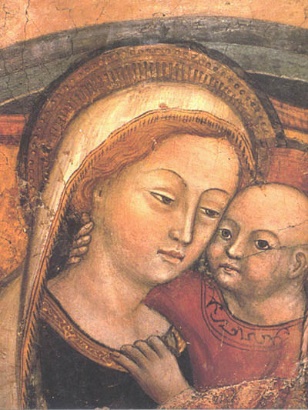 MONDAY GROUPMeetings take place at 7.00pm in the parish hall. We begin by praying Vespers (Evening Prayer) together after which there is an input on an aspect of the Catholic Faith. Light refreshments give us time to continue discussion and to socialise. In the coming weeks we will be exploring the seven Sacraments. Next meeting 18th February. CHILDREN’S SACRAMENTAL PREPARATIONPreparation meetings for children preparing for both First Confession and Holy Communion will begin on Sunday 24th February. Meetings will take place in the parish hall after the 11.00am Mass.SECOND COLLECTIONThere will be a second collection this weekend for the Assisted Parishes Scheme.COLLECTIONSLast week’s offertory collection came to £641The Assisted Parishes collection was £364Many thanks for your ongoing support of the parish.ITALIAN NIGHTAn evening of good food and company not to be missed. Parish Hall, 7pm, Sat 2 March 2019. Places limited. Children’s table available. Tickets £10 covers 3 course dinner. (children £5) Bring your own vino. ARCHDIOCESE OF GLASGOW LOURDES PILGRIMAGEThe annual pilgrimage to Lourdes, which is led by Archbishop Philip Tartaglia, will take place from 12th - 19th July 2019. Travel is by air from Glasgow. For enquiries please contact Joe Walsh Tours on 0141 530 5060 or e-mail info@joewalshtours.co.uk  Sick/Assisted pilgrims should contact Mrs Agnes Findlay, 5 Crofthead Drive, Lennoxtown G66 7HP, tel. 01360 312676.  AN AFTERNOON WITH MARYAt St. Joseph’s Home, Robroyston on Saturday, 23rd February at 2.30pm. Rosary, Benediction, blessing of Roses and film, “Fatima, the Ultimate Mystery”. Tea/coffee.Bakhita from Slave to Saint: A great opportunity to learn more about the life of St. Bakhita- one of the most inspiring saints’ stories there is! It’s also an opportunity to help young people preparing for Mission experience in Uganda. The Sisters of St Peter Claver and The Spiritans, Carfin,  are collaborating with Missio Scotland on this venture which we believe offers young people a truly transformative and faith filled experience and hopefully helps them grow in love of God and the missions. Come along to The Vue Cinema, Provan Road, G34 9DL, on 21st February 2019 if you can.  Tickets from www.eventbrite.co.uk, Pauline books and Media, Glasgow, Missio Scotland, Coatbridge, Holy Ghost Fathers, Carfin or Missionary Sisters of St Peter Claver, Bellshill.  Donation £10.RCAG Youth Trip: Life Teen Summer Camp, Alton Castle: In S1, S2 or S3?  Join RCAG Youth on this 5-day programme of faith-filled fun: Holy Mass, prayer, games, activities, Alton Towers & SO MUCH MORE!  4 – 8th August 2019, £350, limited places, contact youth@rcag.org.uk for more info.  Check out this video from last year’s Summer Camp: https://www.youtube.com/watch?v=RYEeV5OgcpE20-40 NETWORK DRINKS NIGHTAged 20-40? Fancy joining us for a drink? We are meeting at 8pm on Saturday 2nd March at the Counting House pub on George Square for a few drinks and would love it if you could join us. We've got a small room booked, so no need to worry about getting a seat! Email 2040network@gmail.com to buy a ticket or join our mailing list to find out about future events if you can’t make this one. All the money raised will go towards Marys Meals. FAITH FORUM: EXPLORING CATHOLIC DOCTRINEKeen to learn more about the Church’s magisterial teachings? Come along to the Glasgow Faith Forum’s fortnightly series of talks in 2019: 21 February – Ecclesiology: Models of the Church (Fr Nick Welsh). Turnbull Hall, University of Glasgow Catholic Chaplaincy, 13-15 Southpark Terrace, G12 8LG.  All young people welcome.   The Spiritans:  The Spiritans (Holy Ghost Fathers) in St Columba of Iona Parish would like to invite you to celebrate with us the Feast of Our co-founder Venerable Francis Mary Paul Libermann CSSp and Blessed Daniel Brottier CSSp on Saturday the 23rd of February 2019 at St Columba's Church, 74 Hopehill Road, G20 7HH. The programme begins with Exposition of the Blessed Sacrament at 3:30pm, followed by Rosary, Prayers and Talk, Benediction and the Vigil Mass of Sunday at 4.30pm. There will be the veneration of relics of Blessed Daniel Brottier after Mass.  POPE FRANCIS TWEETSLife has value when we give it, when we give it in love, in truth; when we give it to others, in everyday life, in the family.@PontifexPOPE FRANCIS WRITES:REJOICE AND BE GLADPope Francis renewed the Lord’s call to holiness in his recent Apostolic Exhortation Gaudete et Exsultate. The full document can be purchased in the Pauline Multimedia store in St Enoch’s square or downloaded from the Holy See’s website: www.vatican.va SIGNS OF HOLINESS IN TODAY’S WORLD110. Within the framework of holiness offered by the Beatitudes and Matthew 25:31-46, I would like to mention a few signs or spiritual attitudes that, in my opinion, are necessary if we are to understand the way of life to which the Lord calls us. I will not pause to explain the means of sanctification already known to us: the various methods of prayer, the inestimable sacraments of the Eucharist and Reconciliation, the offering of personal sacrifices, different forms of devotion, spiritual direction, and many others as well. Here I will speak only of certain aspects of the call to holiness that I hope will prove especially meaningful.112. The first of these great signs is solid grounding in the God who loves and sustains us. This source of inner strength enables us to persevere amid life’s ups and downs, but also to endure hostility, betrayal and failings on the part of others. “If God is for us, who is against us?” (Rom 8:31): this is the source of the peace found in the saints. Such inner strength makes it possible for us, in our fast-paced, noisy and aggressive world, to give a witness of holiness through patience and constancy in doing good. It is a sign of the fidelity born of love, for those who put their faith in God (pístis) can also be faithful to others (pistós). They do not desert others in bad times; they accompany them in their anxiety and distress, even though doing so may not bring immediate satisfaction.VOCATION DISCERMENTA series of evening of catechesis, prayer and support has been organised for next year. Anyone considering their future and what God is calling them to do is welcome. The first event is at 7.00pm pm on Fri 8th March 2019 in Turnbull Hall, Southpark Terrace, G12 8LG.40 Days for Life: What are you doing for Lent? Will you come and pray one hour with us each week this Lent to pray for a culture of life in Scotland? 40 Days for Life is a growing grassroots prolife lay movement which seeks to replace the culture of death with a culture of life. 2018 marked the 50th anniversary of the implementation of abortion in the UK. During this time the UK has aborted 9 million babies.  Half a million of these babies have been Scottish children (Source: ISD Online) Abortion is the leading individual cause of death around the world.  In his encyclical Evangelium Vitae (Gospel of Life) Pope St John Paul 11 wrote ‘To defend and promote life, to show reverence and love for it, is a task which God entrusts to every man’ EV para 42 ‘What is urgently called for is a general mobilisation of consciences and a united ethical effort to activate a great campaign in support of life. All together, we must build a new culture of life: EV para 95. To join the 40 Days for Life prayer vigil email Ogilvie2019@outlook.com . 40 Days for Life stands in prayerful solidarity with all of the women, men and children whose lives have been damaged/taken by abortion.Newman Association:  Human Rights – Contemporary Challenges. A talk by Dr Patrick Riordan SJ. The Ogilvie Centre, St Aloysius’ Church, Rose Street, Glasgow, G3 6RE at 7.30pm on Thursday 28th February 2019 All welcome. Non-members: admission £3 - includes refreshments. FERTILITY CARE SCOTLAND We are opening a new clinic in the Diocesan offices, Paisley on alternative Monday evenings from 7 – 9pm. We run clinics in Edinburgh, Hamilton, Aberdeen and Paisley. At Fertility Care Scotland we teach The Billings Ovulation Method of Natural Fertility Regulation, which helps couples achieve or postpone pregnancy in a natural way. We can help couples optimize their chances of conceiving. Our service is free and confidential and no appointment is necessary. We invite you to come and visit us at one of our clinics. Phone: 0141 221 0858; E-Mail: info@fertilitycare.org.uk;www.fertilitycare.org.uk Join us on facebook www.facebook.com/fertilitycarescotland Follow us on Twitter:  www.twitter.com/billingsscot CRAIGLOCKHART To celebrate the centenary of the founding of Craiglockhart College of Education, a reunion rally has been planned for Saturday 11th May 2019 in Napier University Craiglockhart Campus.  10.30 Registration, 11.30 Mass, 1.15 lunch.  Various events to follow.  The cost is £40 per person, which includes a welcome drink, three course lunch and afternoon tea/coffee. For further information and application form please email gripfast2019@gmail.com or phone Anne on 07762 575803 or Silvanna on 07793 545 025 by 1st March.